白沙黎族自治县农业科学研究所薯类高效生产技术示范项目绩效评价报告     评价类型：□实施过程评价      完成结果评价     项目名称：      薯类高效生产技术示范                项目单位：    白沙黎族自治县农业科学研究所          主管部门：     白沙黎族自治县农业农村局               评价时间：  2021年 7 月 1 日至 2021 年7 月 20 日     组织方式：财政部门     □主管部门   项目单位     评价机构：中介机构     □专家组     项目单位评价组             评价单位（盖章）：                    上报时间：2021年 7 月 30 日项目基本信息白沙黎族自治县农业科学研究所薯类高效生产技术示范项目绩效评价报告一、项目概况（一）项目单位基本情况白沙黎族自治县农业科学研究所成立于1961年6月，是白沙黎族自治县农业农村局的下属单位。所长李进，副所长陈锋。
     本单位的编制数共12名，现有人数为12人。
   白沙黎族自治县农业科学研究所主要职能是为我县农作物新品种的引进、实验、示范、推广提供服务。农作物新品种的引进实验、示范、推广、农作物病虫害的测报。（二）项目基本性质、用途和主要内容、涉及范围1.项目性质：被评价项目属于经常性项目；2.主要内容：薯类高效种植。（三）项目目标提高我县提高薯类高效生产技术。二、项目资金使用及管理情况（一）项目资金到位情况分析被评价项目资金2020年度预算计划安排财政资金9万元，实际到位9万元，资金到位率100%。（二）项目资金使用情况分析被评价项目实际到位资金90000元，项目实际支出90000元，资金结余0元，支出完成比列100%。（三）项目资金管理情况分析项目资金使用过程中，基本符合相关规定，未存在资金截留、挤占、挪用、超标准开支的情况，但项目支出材料有待完善，会计核算有待进一步规范。三、项目组织实施情况（一）项目组织情况分析农科所根据2020年县财政下达的薯类高效生产技术示范情况，单位领导及时召集有关人员开展预算执行的部署工作，认真研究项目的使用范围，安排好资金的使用计划，明确分工、落实责任，促使扶贫工作经费项目资金效益最大化。（二）项目管理情况分析本项目为预算内项目，依据《中华人民共和国预算法》进行预算编制、审批、执行，项目会计核算按照《行政单位会计制度》进行账务核算，项目报账依据《白沙黎族自治县财政专项资金报账制管理办法》及物价局项目内部控制管理制度等审批流程执行。四、项目绩效情况（一）项目的经济性分析2020年度预算安排财政资金9万元，当年完成预算资金支出9万元，该项目坚持以预算为依据，通过践行资金管理的基本原则：厉行节约、量入为出，严格控制成本，降低经费支出，节约了财政资金。（二）项目的效率性分析根据农科所对2020年的工作布署和资金安排计划，本项目2020年实际累计支出9万元，项目资金完成比例100%，重大支出手续完整，集体决策记录完善，各项工作及时完成。（三）项目的效益性分析截至2020年12月31日，农科所薯类高效生产技术示范项目的各项工作均开展顺利，建立了七坊木薯种植试验基地，为我县薯类种植提供了科学经验，取得了一定的社会效益。（四）项目的可持续性分析本项目为持续性项目，项目的实施主要是为了提高薯类生产技术，行使单位职能工作。因此项目具有可持续性。五、综合评价情况及评价结论项目专项资金财政支出综合得分为90分，绩效级别评定为“优秀”。1.“项目决策”评价指标满分为 20分，评价得分为18分。该指标扣分的原因主要是：（1）项目目标未进行量化扣 1分；（2）项目未制定中长期实施规划，扣 1 分。2.“项目管理”评价指标满分为 25分，评价得分为22分。该指标扣分的原因主要是：（1）建立项目管理制度不健全，扣5分；3.“项目绩效”评价指标满分为55分，评价得分为55分。六、主要经验及做法、存在的问题和建议（一）主要经验及作法1.积极布置项目并开展各项工作，各岗位分工合作，保障项目按时进行实施，顺利结束；（二）存在问题1.项目制定项目资金管理办法、相关项目管理制度不健全；（三）建议1.针对项目制定相关资金管理办法、相关项目管理制度，并继续完善项目专项资金的使用、管理问题；七、其他需要说明的事项       无一、项目基本情况一、项目基本情况一、项目基本情况一、项目基本情况一、项目基本情况一、项目基本情况一、项目基本情况一、项目基本情况一、项目基本情况一、项目基本情况一、项目基本情况一、项目基本情况一、项目基本情况一、项目基本情况一、项目基本情况一、项目基本情况一、项目基本情况一、项目基本情况一、项目基本情况一、项目基本情况项目实施单位项目实施单位项目实施单位白沙黎族自治县农业科学研究所白沙黎族自治县农业科学研究所白沙黎族自治县农业科学研究所白沙黎族自治县农业科学研究所白沙黎族自治县农业科学研究所主管部门主管部门主管部门主管部门主管部门主管部门白沙黎族自治县农业农村局白沙黎族自治县农业农村局白沙黎族自治县农业农村局白沙黎族自治县农业农村局白沙黎族自治县农业农村局白沙黎族自治县农业农村局项目负责人项目负责人项目负责人陈锋陈锋陈锋陈锋陈锋联系电话联系电话联系电话联系电话联系电话联系电话277215712772157127721571277215712772157127721571地址地址地址白沙县桥南路农科所大院白沙县桥南路农科所大院白沙县桥南路农科所大院白沙县桥南路农科所大院白沙县桥南路农科所大院白沙县桥南路农科所大院白沙县桥南路农科所大院白沙县桥南路农科所大院白沙县桥南路农科所大院白沙县桥南路农科所大院白沙县桥南路农科所大院邮编邮编邮编572800572800572800项目类型项目类型项目类型经常性项目（ √   ）       一次性项目（ ）经常性项目（ √   ）       一次性项目（ ）经常性项目（ √   ）       一次性项目（ ）经常性项目（ √   ）       一次性项目（ ）经常性项目（ √   ）       一次性项目（ ）经常性项目（ √   ）       一次性项目（ ）经常性项目（ √   ）       一次性项目（ ）经常性项目（ √   ）       一次性项目（ ）经常性项目（ √   ）       一次性项目（ ）经常性项目（ √   ）       一次性项目（ ）经常性项目（ √   ）       一次性项目（ ）经常性项目（ √   ）       一次性项目（ ）经常性项目（ √   ）       一次性项目（ ）经常性项目（ √   ）       一次性项目（ ）经常性项目（ √   ）       一次性项目（ ）经常性项目（ √   ）       一次性项目（ ）经常性项目（ √   ）       一次性项目（ ）计划投资额（万元）计划投资额（万元）计划投资额（万元）99实际到位资金（万元）实际到位资金（万元）实际到位资金（万元）实际到位资金（万元）实际到位资金（万元）9实际使用情况（万元）实际使用情况（万元）实际使用情况（万元）实际使用情况（万元）实际使用情况（万元）999其中：中央财政其中：中央财政其中：中央财政其中：中央财政其中：中央财政其中：中央财政其中：中央财政其中：中央财政省财政省财政省财政省财政省财政省财政省财政省财政市县财政市县财政市县财政99市县财政市县财政市县财政市县财政市县财政9其他其他其他其他其他其他其他其他二、绩效评价指标评分二、绩效评价指标评分二、绩效评价指标评分二、绩效评价指标评分二、绩效评价指标评分二、绩效评价指标评分二、绩效评价指标评分二、绩效评价指标评分二、绩效评价指标评分二、绩效评价指标评分二、绩效评价指标评分二、绩效评价指标评分二、绩效评价指标评分二、绩效评价指标评分二、绩效评价指标评分二、绩效评价指标评分二、绩效评价指标评分二、绩效评价指标评分二、绩效评价指标评分一级指标一级指标分值分值分值二级指标二级指标二级指标分值分值三级指标三级指标三级指标三级指标分值分值得分得分得分项目决策项目决策202020项目目标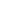 项目目标项目目标44目标内容目标内容目标内容目标内容44333项目决策项目决策202020决策过程决策过程决策过程88决策依据决策依据决策依据决策依据33222项目决策项目决策202020决策过程决策过程决策过程88决策程序决策程序决策程序决策程序55444项目决策项目决策202020资金分配资金分配资金分配88分配办法分配办法分配办法分配办法22222项目决策项目决策202020资金分配资金分配资金分配88分配结果分配结果分配结果分配结果66666项目管理项目管理252525资金到位资金到位资金到位55到位率到位率到位率到位率33333项目管理项目管理252525资金到位资金到位资金到位55到位时效到位时效到位时效到位时效22222项目管理项目管理252525资金管理资金管理资金管理1010资金使用资金使用资金使用资金使用77666项目管理项目管理252525资金管理资金管理资金管理1010财务管理财务管理财务管理财务管理33333项目管理项目管理252525组织实施组织实施组织实施1010组织机构组织机构组织机构组织机构11111项目管理项目管理252525组织实施组织实施组织实施1010管理制度管理制度管理制度管理制度99666项目绩效项目绩效555555项目产出项目产出项目产出1515产出数量产出数量产出数量产出数量55333项目绩效项目绩效555555项目产出项目产出项目产出1515产出质量产出质量产出质量产出质量44333项目绩效项目绩效555555项目产出项目产出项目产出1515产出时效产出时效产出时效产出时效33333项目绩效项目绩效555555项目产出项目产出项目产出1515产出成本产出成本产出成本产出成本33333项目绩效项目绩效555555项目效益项目效益项目效益4040经济效益经济效益经济效益经济效益88888项目绩效项目绩效555555项目效益项目效益项目效益4040社会效益社会效益社会效益社会效益88888项目绩效项目绩效555555项目效益项目效益项目效益4040环境效益环境效益环境效益环境效益88888项目绩效项目绩效555555项目效益项目效益项目效益4040可持续影响可持续影响可持续影响可持续影响88888项目绩效项目绩效555555项目效益项目效益项目效益4040服务对象满意度服务对象满意度服务对象满意度服务对象满意度88888总分总分100100100100100100100909090评价等次评价等次评价等次评价等次评价等次评价等次评价等次评价等次评价等次评价等次优秀优秀优秀优秀优秀优秀优秀优秀优秀三、评价人员三、评价人员三、评价人员三、评价人员三、评价人员三、评价人员三、评价人员三、评价人员三、评价人员三、评价人员三、评价人员三、评价人员三、评价人员三、评价人员三、评价人员三、评价人员三、评价人员三、评价人员三、评价人员姓  名姓  名姓  名职务/职称职务/职称职务/职称职务/职称单   位单   位单   位单   位单   位单   位项目评分项目评分项目评分签 字签 字签 字李进李进李进所长所长所长所长白沙县农科所白沙县农科所白沙县农科所白沙县农科所白沙县农科所白沙县农科所959595陈锋陈锋陈锋副所长副所长副所长副所长白沙县农科所白沙县农科所白沙县农科所白沙县农科所白沙县农科所白沙县农科所959595林东林东林东技术员技术员技术员技术员白沙县农科所白沙县农科所白沙县农科所白沙县农科所白沙县农科所白沙县农科所959595王嫦妤王嫦妤王嫦妤报账员报账员报账员报账员白沙县农科所白沙县农科所白沙县农科所白沙县农科所白沙县农科所白沙县农科所959595评价工作组组长（签字）：项目单位负责人（签字并盖章）：年    月   日评价工作组组长（签字）：项目单位负责人（签字并盖章）：年    月   日评价工作组组长（签字）：项目单位负责人（签字并盖章）：年    月   日评价工作组组长（签字）：项目单位负责人（签字并盖章）：年    月   日评价工作组组长（签字）：项目单位负责人（签字并盖章）：年    月   日评价工作组组长（签字）：项目单位负责人（签字并盖章）：年    月   日评价工作组组长（签字）：项目单位负责人（签字并盖章）：年    月   日评价工作组组长（签字）：项目单位负责人（签字并盖章）：年    月   日评价工作组组长（签字）：项目单位负责人（签字并盖章）：年    月   日评价工作组组长（签字）：项目单位负责人（签字并盖章）：年    月   日评价工作组组长（签字）：项目单位负责人（签字并盖章）：年    月   日评价工作组组长（签字）：项目单位负责人（签字并盖章）：年    月   日评价工作组组长（签字）：项目单位负责人（签字并盖章）：年    月   日评价工作组组长（签字）：项目单位负责人（签字并盖章）：年    月   日评价工作组组长（签字）：项目单位负责人（签字并盖章）：年    月   日评价工作组组长（签字）：项目单位负责人（签字并盖章）：年    月   日评价工作组组长（签字）：项目单位负责人（签字并盖章）：年    月   日评价工作组组长（签字）：项目单位负责人（签字并盖章）：年    月   日评价工作组组长（签字）：项目单位负责人（签字并盖章）：年    月   日评价指标分值得分绩效等级绩效等级标准项目决策20.0018.00优秀优秀（18-20）、良好（16-17）一般（14-15）、较差（13 分以下）项目管理25.0022.00优秀优秀（22-25）、良好（20-21）一般（17-19）、较差（16 分以下）项目绩效55.0050.00优秀优秀（49-55）、良好（44-48） 一般（38-43）、较差（37 以下）综合绩效100.0090.00优秀优秀（90-100）、良好（80-89） 一般（60-79）、较差（0-59）